В целях приведения правового акта в соответствие с законодательствомДума Колпашевского района РЕШИЛА:1. Внести изменение в решение Думы Колпашевского района от 31.01.2020 № 16 «О порядке предоставления иных межбюджетных трансфертов из бюджета муниципального образования «Колпашевский район» бюджетам поселений Колпашевского района на исполнение судебных  актов по обеспечению жилыми помещениями детей - сирот и детей, оставшихся без попечения родителей, а также лиц из их числа», а именно, в преамбуле слова «Постановлением Администрации Томской области от 26 апреля 2012 г. N 163а «Об утверждении Порядка предоставления иных межбюджетных трансфертов на исполнение судебных актов по обеспечению жилыми помещениями детей-сирот и детей, оставшихся без попечения родителей, а также лиц из их числа» заменить словами «Постановлением Администрации Томской области от 14 августа 2020г. № 402а «Об утверждении Правил предоставления и Методики распределения иных межбюджетных трансфертов на исполнение судебных актов по обеспечению жилыми помещениями детей-сирот и детей, оставшихся без попечения родителей, а также лиц из их числа».2. Настоящее решение вступает в силу с даты официального опубликования.13. Опубликовать настоящее решение в Ведомостях органов местного самоуправления Колпашевского района и разместить на официальном сайте органов местного самоуправления муниципального образования «Колпашевский район».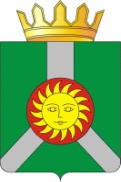 ДУМА КОЛПАШЕВСКОГО РАЙОНА ТОМСКОЙ ОБЛАСТИДУМА КОЛПАШЕВСКОГО РАЙОНА ТОМСКОЙ ОБЛАСТИДУМА КОЛПАШЕВСКОГО РАЙОНА ТОМСКОЙ ОБЛАСТИДУМА КОЛПАШЕВСКОГО РАЙОНА ТОМСКОЙ ОБЛАСТИДУМА КОЛПАШЕВСКОГО РАЙОНА ТОМСКОЙ ОБЛАСТИР Е Ш Е Н И Е25.01.2021№ 15О внесении изменения в решение Думы Колпашевского района от 31.01.2020 № 16 «О порядке предоставления иных межбюджетных трансфертов из бюджета муниципального образования «Колпашевский район» бюджетам поселений Колпашевского района на исполнение судебных  актов по обеспечению жилыми помещениями детей - сирот и детей, оставшихся без попечения родителей, а также лиц из их числа»О внесении изменения в решение Думы Колпашевского района от 31.01.2020 № 16 «О порядке предоставления иных межбюджетных трансфертов из бюджета муниципального образования «Колпашевский район» бюджетам поселений Колпашевского района на исполнение судебных  актов по обеспечению жилыми помещениями детей - сирот и детей, оставшихся без попечения родителей, а также лиц из их числа»О внесении изменения в решение Думы Колпашевского района от 31.01.2020 № 16 «О порядке предоставления иных межбюджетных трансфертов из бюджета муниципального образования «Колпашевский район» бюджетам поселений Колпашевского района на исполнение судебных  актов по обеспечению жилыми помещениями детей - сирот и детей, оставшихся без попечения родителей, а также лиц из их числа»О внесении изменения в решение Думы Колпашевского района от 31.01.2020 № 16 «О порядке предоставления иных межбюджетных трансфертов из бюджета муниципального образования «Колпашевский район» бюджетам поселений Колпашевского района на исполнение судебных  актов по обеспечению жилыми помещениями детей - сирот и детей, оставшихся без попечения родителей, а также лиц из их числа»О внесении изменения в решение Думы Колпашевского района от 31.01.2020 № 16 «О порядке предоставления иных межбюджетных трансфертов из бюджета муниципального образования «Колпашевский район» бюджетам поселений Колпашевского района на исполнение судебных  актов по обеспечению жилыми помещениями детей - сирот и детей, оставшихся без попечения родителей, а также лиц из их числа»Глава районаПредседатель Думы района________________А.Ф.Медных______________И.Г.Токарева